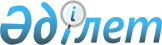 Об утверждении Правил перевода осужденного для поддержания социально полезных связейПриказ Министра внутренних дел Республики Казахстан от 31 мая 2017 года № 375. Зарегистрирован в Министерстве юстиции Республики Казахстан 14 июля 2017 года № 15332.
      В соответствии с частью 4-1 статьи 88 Уголовно-исполнительного кодекса Республики Казахстан от 5 июля 2014 года ПРИКАЗЫВАЮ:
      Сноска. Преамбула в редакции приказа Министра внутренних дел РК от 18.03.2020 № 233 (вводится в действие по истечении десяти календарных дней после дня его первого официального опубликования).


      1. Утвердить прилагаемые Правила перевода осужденного для поддержания социально полезных связей.
      2. Комитету уголовно-исполнительной системы Министерства внутренних дел Республики обеспечить:
      1) государственную регистрацию настоящего приказа в Министерстве юстиции Республики Казахстан;
      2) в течение десяти календарных дней со дня государственной регистрации настоящего приказа направление его копии в печатном и электронном виде на казахском и русском языках в Республиканское государственное предприятие на праве хозяйственного ведения "Республиканский центр правовой информации" для официального опубликования и включения в Эталонный контрольный банк нормативных правовых актов Республики Казахстан; 
      3) в течение десяти календарных дней после государственной регистрации настоящего приказа в Министерстве юстиции Республики Казахстан представление в Юридический департамент Министерства внутренних дел Республики Казахстан сведений об исполнении мероприятий, предусмотренных подпунктами 1) и 2) настоящего пункта.
      3. Контроль за исполнением настоящего приказа возложить на заместителя министра внутренних дел Республики Казахстан Бисенкулова Б.Б. и председателя Комитета уголовно-исполнительной системы Министерства внутренних дел Республики Казахстан Базылбекова А.Х.
      4. Настоящий приказ вводится в действие по истечении десяти календарных дней после дня его первого официального опубликования.
      "СОГЛАСОВАНО"Генеральный ПрокурорРеспублики Казахстан________________ Ж.Асанов10 июня 2017 года Правила перевода осужденного для поддержания социально полезных связей Глава 1. Общие положения
      1. Настоящие Правила перевода осужденного для поддержания социально полезных связей разработаны в соответствии с частью 4-1 статьи 88 Уголовно-исполнительного кодекса Республики Казахстан (далее - УИК) и определяют порядок перевода осужденного из одного учреждения уголовно-исполнительной системы (далее - учреждение) в другое того же вида, для поддержания его социально полезных связей.
      2. Перевод осужденного в другое учреждение того же вида для поддержания его социально полезных связей (далее - перевод) осуществляется на основании письменного указания (далее - наряд) уполномоченного органа уголовно-исполнительной системы (далее - Комитет УИС).
      3. Супруг (супруга), близкие родственники и родственники (далее – родственники) осужденного определяются в соответствии со статьей 1 Кодекса Республики Казахстан от 26 декабря 2011 года "О браке (супружестве) и семье.
      Сноска. Пункт 3 в редакции приказа Министра внутренних дел РК от 18.03.2020 № 233 (вводится в действие по истечении десяти календарных дней после дня его первого официального опубликования).

 Глава 2. Направление и рассмотрение заявлений по вопросам перевода
      4. Основанием для рассмотрения вопроса перевода является заявление (далее – заявление) осужденного или его родственников.
      Сноска. Пункт 4 - в редакции приказа Министра внутренних дел РК от 29.09.2021 № 584 (вводится в действие по истечении десяти календарных дней после дня его первого официального опубликования).


      5. Родственники, инициирующие вопрос перевода осужденного прилагают к заявлению копии следующих документов (далее - документы):
      1) удостоверяющих их личности;
      2) подтверждающих родственную связь с осужденным.
      3) исключен приказом Министра внутренних дел РК от 18.03.2020 № 233 (вводится в действие по истечении десяти календарных дней после дня его первого официального опубликования).

      Сноска. Пункт 5 с изменением, внесенным приказом Министра внутренних дел РК от 18.03.2020 № 233 (вводится в действие по истечении десяти календарных дней после дня его первого официального опубликования).


      6. В случае если осужденный обращается о своем переводе самостоятельно, то в заявлении указываются родственники, с кем он поддерживает социально полезные связи, с приложением к заявлению документов.
      7. Иные документы, приложенные к заявлению, не рассматриваются и подлежат возврату с ответом на обращение.
      8. Заявление рассматривается Комитетом УИС в соответствии с Административным процедурно-процессуальным кодексом Республики Казахстан (далее – АППК).
      Сноска. Пункт 8 - в редакции приказа Министра внутренних дел РК от 29.09.2021 № 584 (вводится в действие по истечении десяти календарных дней после дня его первого официального опубликования).


      9. Переводу подлежит осужденный, в соответствии с требованиями части 4-1 статьи 88 УИК, с его согласия, при наличии вступившего в законную силу приговора или постановления суда.
      10. Администрация учреждения разъясняет осужденному требования УИК, АППК, а также настоящих Правил и при необходимости рекомендует ему о дополнении документами или корректировке содержания заявления.
      Сноска. Пункт 10 - в редакции приказа Министра внутренних дел РК от 29.09.2021 № 584 (вводится в действие по истечении десяти календарных дней после дня его первого официального опубликования).


      11. Заявление осужденного и приложенные к нему документы направляются через администрацию учреждения в Комитет УИС в течение трех рабочих дней со дня получения заявления администрацией учреждения.
      Администрация учреждения к заявлению осужденного прилагает дополнительно следующие документы (в произвольной форме):
      справку по личному делу осужденного;
      медицинскую справку о возможности осужденного перемещения в другое учреждение;
      справку о поддерживаемой осужденным социально полезной связи.
      В случае направления заявления осужденного, не имеющего положительного степени поведения или имеющего отрицательную степень поведения о переводе, определяемых статьей 95 УИК, к документам дополнительно прилагается расписка произвольной формы об ознакомлении осужденного со статьей 88 УИК и настоящих Правил.
      12. По заявлению осужденного или его родственника по вопросу перевода администрация учреждения проверяет наличие социально полезной связи осужденного с заявленными родственниками (свидания, посылки (бандероли), переписки, телефонные переговоры).
      13. Администрация учреждения, не реже одного раза в полугодие, проводит опрос осужденных на предмет выяснения сведений о лицах, с кем они поддерживают социально полезные связи, и вносит корректировки в личные дела осужденных. Глава 3. Принятие решения по заявлению и перевод осужденного 
      14. Территориальные органы уголовно-исполнительной системы ежедневно предоставляют в Отдел специального учета Комитета УИС сведения о лимите и наполняемости мест в учреждениях в произвольной форме.
      15. Исключен приказом Министра внутренних дел РК от 29.09.2021 № 584 (вводится в действие по истечении десяти календарных дней после дня его первого официального опубликования). 


      16. При рассмотрении заявления соблюдаются следующие основные критерии:
      отсутствие отрицательной степени поведения осужденного;
      наличие положительной степени поведения осужденного, переведенного по подпункту 4) части четвертой статьи 88 УИК;
      наличие документов, подтверждающих социально полезную связь;
      подтверждение поддержания социально полезной связи через свидания, переписки, телефонных переговоров, направлением посылок (бандеролей).
      наличие соответствующего вида учреждения;
      срок регистрации родственников по месту жительства не менее шести месяцев;
      наличие мест в учреждении, в пределах утвержденного лимита для этого учреждения.
      Сноска. Пункт 16 - в редакции приказа Министра внутренних дел РК от 27.02.2020 № 171 (вводится в действие по истечении десяти календарных дней после дня его первого официального опубликования).


      17. Администрация учреждения, получив наряд Комитета УИС на перевод, в суточный срок ознакамливает об этом осужденного и переводит его в другое учреждение.
      18. Осужденный, переведенный в соответствии с частью четвертой статьи 88 УИК для поддержания правопорядка в учреждении, подлежит переводу, если отпали основания, послужившие для перевода.
      19. Осужденный, направленный или переведенный на основании части третьей или четвертой статьи 88 УИК подлежит переводу в соответствии с настоящими Правилами при наличии мест в соответствующем учреждении на день поступления в Комитет УИС заявления о переводе. 
      20. Заявления по вопросам перевода осужденных ранее направленных или переведенных осужденных для обеспечения безопасности, предупреждения совершения им новых правонарушений или поддержания правопорядка в учреждении, рассматриваются и принимаются по нему решение оперативной службой Комитета УИС, инициировавшей такой перевод. 
      21. Осужденный, которому в соответствии со статьей 96 УИК вид учреждения изменен на учреждение минимальной безопасности, переводится учреждением самостоятельно при наличии мест содержания в учреждении минимальной безопасности той области, где проживают родственники, с кем он поддерживает социально полезные связи или по месту прежнего или предполагаемого после освобождения места жительства, по его выбору. 
      В случае отсутствия мест содержания осужденный переводится в ближайшее учреждение минимальной безопасности к месту проживания родственников, с кем он поддерживает социально полезные связи или к прежнему или предполагаемому после освобождения месту жительства.
      22. После перевода осужденного в другое учреждение в его личное дело вносятся корректировки, в части отнесения его к жителю той области, где расположено учреждение. Глава 4. Постановка и снятие осужденного с очереди на перевод
      Сноска. Правила дополнены главой 4 в соответствии с приказом Министра внутренних дел РК от 13.03.2024 № 229 (вводится в действие по истечении десяти календарных дней после дня его первого официального опубликования).
      23. Комитет УИС по итогам рассмотрения заявления при отсутствии свободных мест в учреждении, в случае соответствия другим требованиям части 4-1 статьи 88 УИК и настоящих Правил, принимает решение о переводе осужденного и постановке его в очередь.
      24. Администрация принимающего учреждения после получения наряда Комитета УИС на перевод осужденного осуществляет его постановку с соблюдением очередности в Список осужденных учреждения на перевод (далее - Список) по форме согласно приложению к настоящим Правилам.
      Постановка осужденного в Список осуществляется по его согласию.
      25. В день образования свободного места, администрация принимающего учреждения удостоверяется в соответствии степени поведения осужденного, состоящего следующим в Списке, требованиям части 4-1 статьи 88 УИК, а также проверяет регистрацию лица, с кем он поддерживает социально полезные связи, указанного в наряде Комитета УИС.
      26. Администрация принимающего учреждения после осуществления мер, определенных настоящими Правилами, для этапирования осужденного согласно Списку, сообщает об этом в администрацию учреждения, в котором он содержится, и в Комитет УИС.
      27. Осужденный снимается со Списка в следующих случаях:
      смерти;
      освобождения;
      изменения вида учреждения;
      перевода в другое учреждение в целях поддержания социально полезных связей, либо по основаниям, предусмотренным подпунктами 1), 3) 4) части четвертой статьи 88 УИК;
      фактического непроживания лица по месту регистрации, с кем он поддерживает социально полезные связи;
      наличие у него отрицательной степени поведения на день наступления очереди на перевод;
      отсутствие положительной степени поведения у осужденного, переведенного по подпункту 4) части четвертой статьи 88 УИК, на день наступления очереди на перевод;
      его письменного отказа от перевода.
      Решение о снятии осужденного со Списка принимается Комитетом УИС с одновременным уведомлением осужденного или его родственника, инициировавшего перевод. Список осужденных учреждения на перевод Учреждение № __
      Сноска. Правила дополнены приложением в соответствии с приказом Министра внутренних дел РК от 13.03.2024 № 229 (вводится в действие по истечении десяти календарных дней после дня его первого официального опубликования).
					© 2012. РГП на ПХВ «Институт законодательства и правовой информации Республики Казахстан» Министерства юстиции Республики Казахстан
				
      Министргенерал-полковник полиции

К.Касымов
Утверждены
приказом Министра внутренних
дел Республики Казахстан
от 31 мая 2017 года № 375Приложение
к Правилам перевода
осужденного для поддержания
социально полезных связей
№
ФИО (при его наличии) осужденного
Дата наряда
№ наряда
Учреждение- отправитель
Принимающее учреждение
Дата и отметка об исполнении наряда
ФИО (при его наличии), ИИН заявителя
1
2
3
4
5
6
7
8